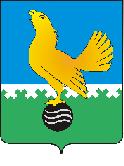 Ханты-Мансийский автономный округ-Юграмуниципальное образованиегородской округ город Пыть-Ях АДМИНИСТРАЦИЯ ГОРОДАтерриториальная комиссия по делам несовершеннолетних и защите их прав                                                                                                  www.pyadm.ru e-mail: adm@gov86.org                                                                                                                                                 e-mail: kdn@gov86org.ruг.   Пыть-Ях,  1 мкр.,  дом  № 5,  кв.  № 80                                                                           р/с 40101810900000010001 Ханты-Мансийский автономный округ-Югра                                                                            УФК по ХМАО-ЮгреТюменская      область     628380                                               МКУ Администрация г. Пыть-Яха, л\с 04873033440)тел.  факс  (3463)  46-62-92,   тел. 46-05-89,                                              РКЦ Ханты-Мансийск г. Ханты-Мансийск42-11-90,  46-05-92,  46-66-47                                                                                  ИНН 8612005313   БИК 047162000                                                                                                                    ОКАТМО 71885000 КПП 861201001                                                                                                                                    КБК 04011690040040000140ПОСТАНОВЛЕНИЕ11.01.2017	№ 3Актовый зал администрации города Пыть-Яха по адресу: г. Пыть-Ях, 1 мкр. «Центральный», д. 18а, в 14-30 часов (сведения об участниках заседания указаны в протоколе заседания территориальной комиссии).О результатах мониторинга исполнения постановлений и поручений территориальной комиссии за декабрь 2016 годаВо исполнение пункта 5.1 постановления № 384 от 14.10.2015 и плана работы на 2016 год территориальной комиссии по делам несовершеннолетних и защите их прав при администрации города Пыть-Яха 30.12.2016 был проведен мониторинг исполнения поручений и постановлений территориальной комиссии за декабрь 2016 года.В результате проведенного мониторинга было установлено, что с начала 2016 года (в декабре 2016 года) территориальной комиссией по делам несовершеннолетних и защите их прав при администрации города Пыть-Яха было проведено 42 (5) заседания, на которых было принято 501 (61) постановление, из них 319 (43) постановлений, содержащих 1821 (467) различных поручений субъектам системы профилактики безнадзорности и правонарушений.По состоянию на 01.01.2016 (на 01.12.2016) на контроле стояло 48 (85) постановлений территориальной комиссии, содержащих 517 (424) поручений. С начала года (в течение ноября) было снято с контроля 270 (31) постановлений (1602 (155) поручения).По состоянию на 30.12.2016 состоят на контроле:97 постановлений территориальной комиссии (в т.ч. 2 принятых в 2015 году), содержащих 736 поручений;5 отдельных поручений председателя (заместителя председателя) территориальной комиссии.Кроме того, осуществляется контроль за исполнением 3 решений и 3 протоколов, принятых на межведомственных совещаниях 11.12.2015, 28.01.2016, 26.05.2016, 27.07.2016, 23.11.2016 и 19.12.2016 (проводимых по инициативе территориальной комиссии).До настоящего времени не исполнены постановления территориальной комиссии со сроком исполнения до 01.01.2017:пункт 3.1 постановления № 2 от 13.01.2016 (срок до 01.01.2017);пункт 3.2 постановления № 351 от 14.09.2016 (срок до 14.10.2016/20.11.2016/25.12.2016);пункт 5 постановления № 387 от 26.10.2016 (срок до 25.11.2016/25.12.2016);пункт 4 постановления № 401 от 02.11.2016 (срок до 01.12.2016/25.12.2016);пункт 3.1 постановления № 407 от 09.11.2016 (срок до 10.12.2016);пункт 3 постановления № 410 от 09.11.2016 (срок до 10.12.2016);пункты 8.3-8.4 и 8.6 постановления № 415 от 24.11.2016 (сроки до 10.12.2016 и до 20.12.2016);пункты 4.1-4.5 постановления № 420 от 24.11.2016 (срок до 15.12.2016);пункт 3 постановления № 438 от 01.12.2016 (срок до 15.12.2016);пункт 4 постановления № 445 от 01.12.2016 (срок до 15.12.2016);пункт 2 постановления № 411 от 09.11.2016 (срок до 25.11.2016/25.12.2016);пункты 6.1 и 6.3 (в отношении Зимаева С.И..) постановления № 412 от 09.11.2016 (срок до 25.12.2016 и 30.12.2016);пункты 13.1, 13.3-13.4 постановления № 421 от 24.11.2016;пункт 5 постановления № 456 от 07.12.2016 (срок до 30.12.2016);пункт 5 постановления № 458 от 07.12.2016 (срок до 30.12.2016);пункт 5 постановления № 459 от 07.12.2016 (срок до 30.12.2016);пункт 6 постановления № 461 от 07.12.2016 (срок до 30.12.2016);пункт 8 постановления № 470 от 23.12.2016 (срок до 01.01.2017);МБОУ СОШ № 5:пункт 4 постановления № 451 от 07.12.2016 (срок до 25.12.2016);пункт 5.1 постановления № 470 от 23.12.2016 (срок до 01.01.2017);Уголовно-исполнительной инспекцией по г.Пыть-Ях (ФКУ УИИ УФСИН России по ХМАО-Югре):пункт 3.1 постановления № 2 от 13.01.2016 (срок до 01.01.2017);Следственным отделом по городу Пыть-Яху СК РФ по ХМАО-Югре:пункт 2 постановления № 436 от 01.12.2016 (срок до 19.12.2016);МАУ ТРК «Пыть-Яхинформ»:пункт 5 постановления № 78 от 24.02.2016 (срок до 20.12.2016);Отдела надзорной деятельности и профилактической работы по г. Пыть-Ях, г. Нефтеюганск и Нефтеюганскому району:пункт 3 постановления № 465 от 07.12.2016 (срок до 20.12.2016);С целью повышения исполнительской дисциплины на имя начальника УМВД России по ХМАО-Югре В.И. Романица и руководителя следственного управления Следственного комитета Российской Федерации по ХМАО - Югре А.Ф. Сынгаевского были подготовлены письма от имени Главы города Пыть-Ях О.Л. Ковалевского для принятия мер в отношении сотрудников, допускающих систематическое неисполнение постановлений территориальной комиссии.Также в прокуратуру города направлены копии материалов по факту неисполнения постановлений территориальной комиссии для рассмотрения вопроса о возбуждении административного производства по ст. 6 Закона Ханты-Мансийского автономного округа – Югры от 11.06.2010 № 102-оз «Об административных правонарушениях» в отношении директора МБОУ СОШ № 5 и директора МАУ ТРК «Пыть-Яхинформ» (исх. № 22-1485/16-0-0 от 29.12.2016).На основании изложенного, руководствуясь п. 13 ст. 15 Закона Ханты-Мансийского автономного округа-Югры от 12.10.2005 № 74-оз «О комиссиях по делам несовершеннолетних и защите их прав в Ханты-Мансийском автономном округе-Югре и наделении органов местного самоуправления отдельными государственными полномочиями по созданию и осуществлению деятельности комиссий по делам несовершеннолетних и защите их прав»,ТЕРРИТОРИАЛЬНАЯ КОМИССИЯ ПОСТАНОВИЛА:Мониторинг исполнения постановлений и поручений территориальной комиссии по делам несовершеннолетних и защите их прав при администрации города Пыть-Яха за декабрь 2016 года принять к сведению.Руководителям органов и учреждений, указанных в установочной части:принять меры к недопущению неисполнения постановлений территориальной комиссии, в т.ч. дисциплинарного взыскания в отношении должностных лиц, допустивших неисполнение постановлений, о чем уведомить территориальную комиссию в срок до 20.02.2017.Начальнику отдела по осуществлению деятельности территориальной комиссии по делам несовершеннолетних и защите их прав администрации города Пыть-Яха (А.А. Устинов):обеспечивать в течение 2017 года проведение ежемесячного мониторинга исполнения принятых постановлений территориальной комиссии и поручений председателя (заместителя председателя) территориальной комиссии;обеспечить размещение постановления территориальной комиссии на официальном сайте администрации города Пыть-Яха в срок до 15.01.2017.Пункт 5.1 постановления территориальной комиссии № 384 от 14.10.2015 снять с контроля в связи с исполнением.Поручения председателя (заместителя председателя) территориальной комиссии со сроком исполнения до 01.01.2017 снять с контроля.Председательствующий на заседании: и.о. председателя территориальной комиссии	А.П. Золотых